                          Admission Verification Slip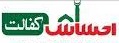 Student Name____________________________________Father Name__________________________Mother Name_________________________________________________________________________School Name__________________________________________________________________________School EMIS Code______________Class No___________________Admission No.__________________Name and signature of the Teacher_______________________________________________________------------------------------------------------------------------------------------------------------------------------------------------                        Admission Verification SlipStudent Name____________________________________Father Name__________________________Mother Name_________________________________________________________________________School Name__________________________________________________________________________School EMIS Code______________Class No___________________Admission No.__________________Name and signature of the Teacher_______________________________________________________------------------------------------------------------------------------------------------------------------------------------------------                        Admission Verification SlipStudent Name____________________________________Father Name__________________________Mother Name_________________________________________________________________________School Name__________________________________________________________________________School EMIS Code______________Class No___________________Admission No.__________________Name and signature of the Teacher_______________________________________________________